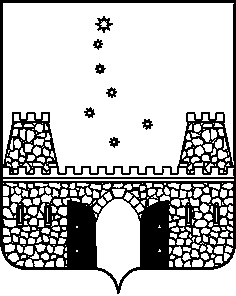 АДМИНИСТРАЦИИ МУНИЦИПАЛЬНОГО ОБРАЗОВАНИЯ СТАРОМИНСКИЙ РАЙОН ПОСТАНОВЛЕНИЕот______________                                                                                        №______ст - ца СтароминскаяОб  отказе в предоставлении  разрешения на условно – разрешенный вид использования земельного участка На основании публичных слушаний, проведенных уполномоченным органом - комиссией по землепользованию и застройке муниципального образования Староминский район, протокол №_______ от ____________ года, заключения о результатах публичных слушаний от ____________ года, заявления Мулика Владимира Владимировича №21 от 21 сентября  2023 года, в соответствии с частью 11.1 статьи 39 Градостроительного кодекса РФ, статьей 17 Правил землепользования и застройки Староминского сельского поселения Староминского района, утвержденных решением Совета муниципального образования Староминский район Краснодарского края от 28 апреля 2021 года №8/7, в связи с по поступившими возражениями от жителей Староминского района, а также уведомления управления имущественных отношений администрации муниципального образования Староминский район №1572 от 23 октября 2023 года,  руководствуясь статьей 31 Устава муниципального образования Староминский район, п о с т а н о в л я ю:	1. Отказать в предоставлении  разрешения на  условно – разрешенный вид [4.4]- «Магазины» использования земельного участка ориентировочной площадью 151 квадратных метров, образуемого в результате раздела земельного участка с кадастровым номером 23:28:0101065:23 имеющего местоположение: Краснодарский край, Староминский район, ст. Староминская, ул. Ленина, 5, расположенного  в зоне Ж-1Б «Зона застройки индивидуальными  жилыми домами с содержанием домашнего скота и птицы». 2. Контроль за выполнением настоящего постановления возложить на заместителя главы муниципального образования, начальника управления по вопросам архитектуры и жилищно – коммунального хозяйства администрации муниципального образования Староминский район А.В. Кияшко.3. Постановление вступает в силу со дня его опубликования.Глава муниципального образованияСтароминский район							                    В.В.ГорбЛИСТ СОГЛАСОВАНИЯпроекта постановления администрации муниципального образованияСтароминский район от __________ №________«Об  отказе в предоставлении  разрешения на условно – разрешенный вид использования земельного участка»Проект подготовлен и внесен:Отделом архитектуры и градостроительства  управления по вопросам строительства,архитектуры и жилищно – коммунального хозяйства   администрации муниципального образованияСтароминский район Начальник отдела                                                                               С.Н. РоманенкоСоставитель проекта:Главный специалистотдела архитектуры и градостроительства  управления по вопросам строительства,архитектуры и жилищно – коммунального хозяйства                      А.А. ТелятникПроект согласован: Заместитель  главы муниципального образования, начальник управления по вопросам архитектуры и жилищно-коммунального хозяйстваадминистрации муниципальногообразования Староминский район                                                       А.В. Кияшко Начальник управления деламиадминистрации муниципального образованияСтароминский  район                                                                             Т.Г.ШадринаЗаместитель начальника управления деламиадминистрации муниципального образования Староминский район, начальник юридического отдела управления делами администрации администрации муниципального образованияСтароминский  район                                                                             В.В.ПетренкоЛИСТ СОГЛАСОВАНИЯпроекта постановления администрации муниципального образованияСтароминский район от __________ №________«Об  отказе в предоставлении  разрешения на условно – разрешенный вид использования земельного участка»Начальник отдела делопроизводствауправления делами администрации муниципального образования Староминский район                                                                              С.А.СлынькоОтдел архитектуры – 2 (копия верна)